CURRICULUM VITAE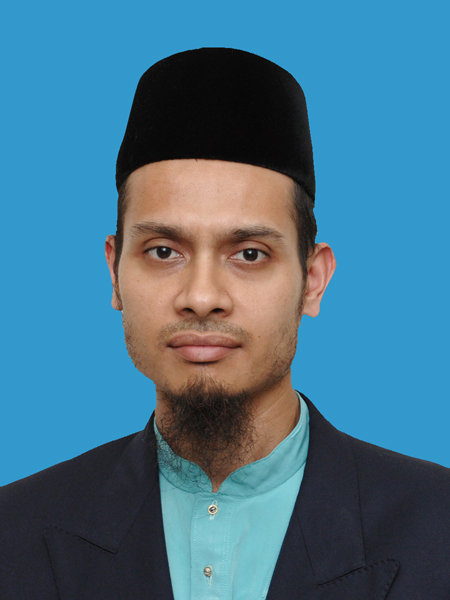 A. BUTIR-BUTIR PERIBADI (Personal Details)A. BUTIR-BUTIR PERIBADI (Personal Details)A. BUTIR-BUTIR PERIBADI (Personal Details)A. BUTIR-BUTIR PERIBADI (Personal Details)Nama Penuh (Full Name)Mohd Haniff bin WahidMohd Haniff bin WahidGelaran (Title): DrNo. MyKad / No. Pasport (Mykad No. / Passport No.)820424-71-5063Warganegara (Citizenship)MalaysiaBangsa (Race)MelayuJantina (Gender)LelakiJawatan (Designation)Pensyarah kananTarikh Lahir (Date of Birth)24 April 1982Alamat Semasa (Current Address)Jabatan/Fakulti (Department/Faculty) E-mel dan URL (E-mail Address and URL)3, Lot 3084, Jalan Air Hitam, Kg. Sg. Merab Luar, 43000, Kajang, SelangorTel: 03-89259602Jabatan Kimia, Fakulti Sains, 43400 Serdang, SelangorTel: 03-89466784Fax:E-mail: mw_haniff@upm.edu.myURL:H/P: 01132967266B. KELAYAKAN AKADEMIK (Academic  Qualification)B. KELAYAKAN AKADEMIK (Academic  Qualification)B. KELAYAKAN AKADEMIK (Academic  Qualification)B. KELAYAKAN AKADEMIK (Academic  Qualification)Nama Sijil / Kelayakan (Certificate / Qualification  obtained)Nama Sekolah Institusi (Name of School / Institution)Tahun (Year obtained)Bidang pengkhusususan (Area of Specialization)Ph.DFlinders University of South Australia2016ChemistryMSc.Universiti Putra Malaysia2011Materials ChemistryB.EngToyohashi University of Technology2007Materials Science and EngineeringC. KEMAHIRAN BAHASA (Language Proficiency)C. KEMAHIRAN BAHASA (Language Proficiency)C. KEMAHIRAN BAHASA (Language Proficiency)C. KEMAHIRAN BAHASA (Language Proficiency)C. KEMAHIRAN BAHASA (Language Proficiency)C. KEMAHIRAN BAHASA (Language Proficiency)Bahasa / LanguageLemah Poor (1)Sederhana Moderate (2)BaikGood (3)Amat BaikVery good (4)CemerlangExcellent (5)English/Bahasa Melayu/Chinese Lain-lain (other): Japanese/D. PENGALAMAN SAINTIFIK DAN PENGKHUSUSAN (Scientific experience and Specialisation)D. PENGALAMAN SAINTIFIK DAN PENGKHUSUSAN (Scientific experience and Specialisation)D. PENGALAMAN SAINTIFIK DAN PENGKHUSUSAN (Scientific experience and Specialisation)D. PENGALAMAN SAINTIFIK DAN PENGKHUSUSAN (Scientific experience and Specialisation)D. PENGALAMAN SAINTIFIK DAN PENGKHUSUSAN (Scientific experience and Specialisation)OrganizationPositionStart Date End Date ExpertiseE. PEKERJAAN (Employment)E. PEKERJAAN (Employment)E. PEKERJAAN (Employment)E. PEKERJAAN (Employment)E. PEKERJAAN (Employment)Majikan / EmployerJawatan / DesignationJabatan / DepartmentTarikh lantikan / Start DateTarikh tamat / Date EndedF. ANUGERAH DAN HADIAH (Honours and Awards)F. ANUGERAH DAN HADIAH (Honours and Awards)F. ANUGERAH DAN HADIAH (Honours and Awards)F. ANUGERAH DAN HADIAH (Honours and Awards)F. ANUGERAH DAN HADIAH (Honours and Awards)Name of awardsTitleAward AuthorityAward TypeYearAcademic AwardsPhD scholarshipMOHE-UPMScholarshipSept 2011 – Sept 2015Non-Academic AwardsAwards of MeritG. SENARAI PENERBITAN (Sila masukan nama pengarang, tajuk, nama jurnal, jilid, muka surat dan tahun diterbitkan) (List of publications – author (s), title, journal, volume, page and year published)G. SENARAI PENERBITAN (Sila masukan nama pengarang, tajuk, nama jurnal, jilid, muka surat dan tahun diterbitkan) (List of publications – author (s), title, journal, volume, page and year published)JournalAli, M. S. M., Zainal, Z., Hussein, M. Z., Wahid, M. H., Bahrudin, N. N., Muzakir, M. M., and Jalil, R. (2021). Porous carboxymethyl cellulose carbon of lignocellulosic based materials incorporated manganese oxide for supercapacitor application. International Journal of Biological Macromolecules, 180, 654-666. Sarif, M., Zainal, Z., Hussein, M. Z., Wahid, M. H., and Bahrudin, N. N. (2021). Enhanced Capacitive Performance of Manganese Oxide/Mesoporous Carbon Composite Film Electrodes. Journal of Electronic Materials, 50(2), 419-431.Pohan, N. A., Wahid, M. H., Zainal, Z., and Ibrahim, N. A. (2021). Pickering-emulsion-templated synthesis of 3D hollow graphene as an efficient oil absorbent. RSC Advances, 11(7), 3963-3971. Aris, N. I. F., Rahman, N. A., Wahid, M. H., Yahaya, N., Abdul Keyon, A. S., and Kamaruzaman, S. (2020). Superhydrophilic graphene oxide/electrospun cellulose nanofibre for efficient adsorption of organophosphorus pesticides from environmental samples. Royal Society open science, 7(3), 192050Mustafa, M. N., Shafie, S., Wahid, M. H., and Sulaiman, Y. (2020). Preparation of TiO2 compact layer by heat treatment of electrospun TiO2 composite for dye-sensitized solar cells. Thin Solid Films, 693, 137699. Shafiee, F. N., Hamidon, M. N., Wahid, M. H., Shaari, A. H., Ertugrul, M., Abdullah, N. H., and Ibrahim, I. R. (2020). Effect of nanometric and micronic particles size on physical and electrical properties of graphite thick film. International Journal of Nanotechnology, 17(11-12), 825-839.Zubir, H. S. M., Wahid, M. H., Ling, I., Lim, H. N., Kamaruzaman, S., and Zainal, Z. (2020). Preparation and characterization of p-sulfonated calix [4] arene functionalized chitosan hydrogel beads and their preliminary adsorption study towards removal of lead (II) and zinc (II) ions. Malaysian Journal of Fundamental and Applied Sciences, 16(4), 429-432.Sarif, M., Ali, M., Zainal, Z., Hussein, M. Z., Wahid, M. H., and Bahrudin, N. N. (2020). Controlled concentration of Mn salt for the synthesis of manganese oxide/mesoporous carbon film as potential electrodes for supercapacitor. Malaysian Journal of Analytical Sciences, 24(2), 209-217.Bahboh, A., Shaari, A. H., Baqiah, H., Kien, C. S., Kechik, M. M. A., Wahid, M. H., and Talib, Z. A. (2019). Effects of HoMnO3 nanoparticles addition on microstructural, superconducting and dielectric properties of YBa2Cu3O7–δ. Ceramics International, 45(11), 13732-13739.Mustafa, M. N., Shafie, S., Wahid, M. H., and Sulaiman, Y. (2019) Optimization of power conversion efficiency of polyvinyl alcohol/titanium dioxide compact layer using response surface methodology/central composite design. Solar Energy 183, 689-696. Ali, M. S. M., Zainal, Z., Hussein, M. Z., Wahid, M. H., Chang, S. K., Fudzi, L. M., and Al-Zahrani, A. A. M. (2019). Mesoporous carbon film via spin coating soft templating method for supercapacitor electrode. International Journal of Nanotechnology, 16(11-12), 640-659.Mustafa, M. N., Shafie, S., Wahid, M. H., and Sulaiman, Y. (2019). Optimization of power conversion efficiency of polyvinyl alcohol/titanium dioxide as light scattering layer in DSSC using response surface methodology/central composite design. Results in Physics, 15, 102559.. Mustafa, M. N., Shafie, S., Wahid, M. H., Sulaiman, Y. (2019) Light scattering effect of polyvinyl-alcohol/titanium dioxide nanofibers in the dye-sensitized solar cell. Scientific Reports 9 (1), 1-8.Foo, C.Y., Lim, N. H., Mahdi, M. A., Wahid, M. H., and Huang, N. M. (2018). Three-dimensional printed electrode and its novel application in electronic devices. Scientific Reports 8 (1), 1-11. Chen, X., Gibson, C. T., Britton, J., Eggers, P. K., Wahid, M. H. and Raston, C. L. (2015). p-Phosphonic acid calix [8] arene assisted dispersion and stabilisation of pea-pod C60 @ multi-walled carbon nanotubes in water. Chemical Communications, 51, 2399-2402.Wahid, M. H., Chen, X., Gibson, C. T., Boulos, R. A. and Colin L. Raston. (2015). Amphiphilic graphene oxide stabilisation of hexagonal BN and MoS2 sheets. Chemical Communications, 51, 11709-11712.Wahid, M. H., Eroglu, E., LaVars, S. M., Newton, K., Gibson, C. T., Stroeher, U. H., Chen, X., Boulos, R. A., Raston, C. L. and Harmer, S-L. (2015). Microencapsulation of bacterial strains with graphene oxide nano sheets using vortex fluidics. RSC Advances, 5, 37424-37430.Wahid, M. H., Stroeher, U. H., Eroglu, E., Chen, X., Vimalanathan, K., Raston, C. L. and Boulos, R. A. (2015). Aqueous based synthesis of antimicrobial-decorated graphene. Journal of Colloid and Interface Science, 443, 88-96. Eroglu, E., Zang, W., Eggers, P. K., Chen, X., Boulos, R. A., Wahid, M. H., Smith, S. M. and Raston, C. L. (2013). Nitrate uptake by p-phosphonic acid calix [8] arene stabilized graphene. Chemical Communications, 49(74), 8172-8174. Wahid, M. H., Eroglu, E., Chen, X., Smith, S. M. and Raston, C. L. (2013). Entrapment of Chlorella vulgaris cells within graphene oxide layers. RSC Advances, 3(22), 8180-8183.Wahid, M. H., Eroglu, E., Chen, X., Smith, S. M. and Raston, C. L. (2013). Functional multi-layer graphene–algae hybrid material formed using vortex fluidics. Green Chemistry, 15(3), 650-655.Islam, K. N., Bakar, M. Z. B. A., Ali, M. E., Hussein, M. Z. B., Noordin, M. M., Loqman, M. Y., Miah, G., Wahid, H., and Hashim, U. (2013). A novel method for the synthesis of calcium carbonate (aragonite) nanoparticles from cockle shells. Powder Technology, 235, 70-75. K.N. Islam, A.B.Z Zuki, M.E. Ali, M.Z. Hossein, M.M. Noordin, M.Y. Loqman, H. Wahid, M.A. Hakim and S.B.A. Hamid. (2012). Facile Synthesis of Calcium Carbonate Nanoparticles from Cockle Shells. Journal of Nanomaterials, 2012, 2. M.H. Wahid, Z. Zainal, I. Hamadneh, K.B. Tan, S.A. Halim, A.M. Rusli, E.S. Alaghbari, M.F. Nazarudin and E.F. Kadri. (2011). Phase formation of REBa2Cu3O7-δ (RE: Y0.5Gd0.5, Y0.5Nd0.5, Nd0.5Gd0.5) superconductors from nanopowders synthesised via co-precipitation. Ceram. Int., Vol. 38, No. 2, 1187-1193.Hamadneh I., Rusli A. M., Wahid M. H., and Zainal Z. (2009). Effect of nano-sized Oxalate precursor on the formation of GdBa2Cu3O7-δ phase via Coprecipitation method. Modern Physics Letters B, Vol. 23, No. 16, 2063-2068Ardhyananta H., Wahid M. H., Sasaki M., Agag T., Kawauchi T. and Ismail H. (2008). Performance enhancement of polybenzoxazine by hybridization with polysiloxane. Polymer, 49(21), 4585-4591.Books/MonographsChapter in bookProceedingsOther publicationsComputer softwareH. PROJEK PENYELIDIKAN TERDAHULU(Past Research Project)H. PROJEK PENYELIDIKAN TERDAHULU(Past Research Project)H. PROJEK PENYELIDIKAN TERDAHULU(Past Research Project)H. PROJEK PENYELIDIKAN TERDAHULU(Past Research Project)H. PROJEK PENYELIDIKAN TERDAHULU(Past Research Project)H. PROJEK PENYELIDIKAN TERDAHULU(Past Research Project)Project No.Project TitleRoleYearSource of fundStatusFRGS/1/2018/STG01/UPM/02/11Nitrate adsorption mechanism of calixarene functionalised graphene nanocompositePrincipal investigator2019FRGSOn-goingGP-IPM/2017/9538300Heavy Metal Ions Removal using Calixarene Functionalized Nanocellulose Fibre MatPrincipal investigator2017UPMOn-goingFRGS/1/2020/STG05/UPM/02/1Investigation of the ion diffusion and kinetic properties of gellan gum-based biopolymer electrolytes for lithium polymer batteriesMember2020FRGSOn-goingFRGS/1/2018/STG01/UPM/02/17Adsorption and extractability study of polar pesticides by superhydrophilic electrospun cellulose nanofiber/graphene oxide membraneMember2019FRGSOn-goingFRGS/1/2017/STG01/UPM/01/1Role of dopant in enhancing electrochemical performance of metal chalcogenide-metal oxide hybrid thin films in photoelectrochemical cellMember2017FRGSOn-going